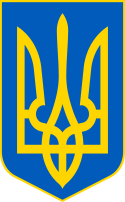 У К Р А Ї Н ААВАНГАРДІВСЬКА СЕЛИЩНА  РАДАОДЕСЬКОГО РАЙОНУ ОДЕСЬКОЇ ОБЛАСТІР І Ш Е Н Н Я    Про забезпечення безоплатним гарячим харчуванням дітей, що виховуються у ЗЗСО «Прилиманський ліцей» Авангардівської селищної ради Враховуючи клопотання відділу освіти, культури, молоді та спорту Авангардівської селищної ради  про надання пільги по оплаті за харчування у закладі загальної середньої освіти «Прилиманський ліцей» від 16.02.2023 року №89, рекомендації Постійної комісії селищної ради з питань охорони здоров'я, соціального захисту, освіти, сім'ї, молоді, спорту, туризму та культури, керуючись законами України «Про місцеве самоврядування в Україні», керуючись Порядком встановлення плати для батьків за перебування дітей у державних і комунальних дошкільних та інтернатних навчальних закладах, затвердженого Наказом Міністерства освіти та науки України від 21.11.2002 № 667, постановою Кабінету міністрів України від 24 березня 2021р. № 305 «Про затвердження норм та Порядку організації харчування у закладах освіти та дитячих закладах оздоровлення та відпочинку», Авангардівська селищна рада ВИРІШИЛА:1. Забезпечити протягом 2022/2023 навчального року безоплатним гарячим харчуванням дітей, які виховуються у Закладі загальної середньої освіти «Прилиманський ліцей» Авангардівської селищної ради відповідно до додатку.2. Контроль за виконанням рішення покласти на постійну комісію селищної ради з питань охорони здоров'я, соціального захисту, освіти, сім'ї, молоді, спорту, туризму та культури.Селищний голова                                                        Сергій ХРУСТОВСЬКИЙ№1741-VIIIвід 23.02.2023Додаток до рішення Авангардівської селищної ради  від 23.02.2023 року №1741-VIIIВихованці ЗЗСО «Прилиманський ліцей» Авангардівської селищної ради, що забезпечуються безоплатним гарячим харчуванням або батьківська плата за харчування яких є зменшеною протягом 2022/2023 навчального рокуСекретар селищної ради	                                         Валентина  ЩУР№п/пБатьки, що мають право на пільгу по оплатіПІБдитини, дата народження Розмір пільги по оплатіПричина надання пільгиБугор Сергій ПетровичДіхтярук Андрій Іванович,  26.02.2010 р.н. 100%Дитина позбавлена батьківського піклуванняБугор Сергій ПетровичДіхтярук Сергій Сергійович,24.01.2008 р.н. 100%Дитина позбавлена батьківського піклуванняДідич Ксенія ОлександрівнаДідич Артем Олександрович,02.11.2011 р.н.100%Дитина позбавлена батьківського піклування;внутрішньо переміщена особаБугор Сергій ПетровичЄвсєєв Сергій Сергійович,26.03.2006 р.н.100%Дитина позбавлена батьківського піклуванняМигоренкоГалина ІванівнаМигоренко Данило Павлович,07.11.2008 р.н.100%Дитина позбавлена батьківського піклуванняГригорук Наталія ВолодимирівнаСпину Віталій Іванович, 21.06.2011 р.н.100%Дитина позбавлена батьківського піклуванняКапацин Тетяна МиколаївнаАбович Аліна Ігорівна,14.06.2006 р.н.100%Дитина-сиротаБугор Сергій ПетровичВладимиров Віктор Юрійович,05.02.2006 р.н.100%Дитина-сиротаБугор Сергій ПетровичДімітров Олександр Вікторович, 22.08.2009 р.н.100%Дитина-сиротаОчан Артем ВікторовичКиртока Галина Михайлівна,04.03.2006 р.н.100%Дитина -сиротаПліш Марина АнатоліївнаПогребний Михайло Володимирович, 09.10.2006 р.н.100%Дитина –сиротаКуриленко Андрій ВолодимировичКуриленко Дар'я Андріївна, 14.12.2008 р.н.100%Батько учасник бойових дій;ВПО; мобілізованийСтанкевич Владислав ЗеноновичСтанкевич Ольга Владиславівна, 30.04.2011 р.н.100%Батько учасник бойових дій;ВПОКочебаш Павло ІллічКочебаш Наталія Павлівна,09.07.2011 р.н.100%Учасник бойових дійШвець Тетяна ІванівнаШвець Сергій ІвановичШвець Назар Сергійович,30.11.2011 р.н.100%Батько - учасник бойових дій;ВПОСьомкіна Ірина ОлександрівнаСьомкіна Поліна Олександрівна,12.10.2010 р.н.100%Дитина з ООПДамаскіна Людмила ОлегівнаДамаскін Тимофій Анатолійович, 28.07.2010 р.н.100%Дитина яка постраждала від ЧККачан Яна ОлегівнаКачан Поліна Сергіївна,10.12.2008 р.н.100%Дитина яка постраждала від ЧККучер Андрій ВолодимировичКучер Олександра Андріївна, 01.10.2011 р.н.100%Батько учасник бойових дій; Внутрішньо переміщена особаПашкова Тетяна Дмитрівна Пашкова Ірина Володимирівна,07.07.2012 р.н.100%Внутрішньо переміщена особаСергієнко Світлана Юріївна Сергієнко Анна Олександрівна, 01.04.2012 р.н.100%Внутрішньо переміщена особа,Батько -учасник бойових дійДацко Ірина Павлівна Дацко Максим Ігорович,04.02.2012 р.н.100%Внутрішньо переміщена особаДорофеєва Тетяна ОлександрівнаДорофеєва Анастасія Максимівна, 21.07.2012 р.н.100%Внутрішньо переміщена особаПташник Ганна ВалеріївнаПташник Кіріл Павлович,12.10.2011 р.н.100%Внутрішньо переміщена особаЮхименко Галина АнатоліївнаЮхименко Олексій Сергійович,30.03.2012 р.н.100%Внутрішньо переміщена особаНікоаре Тетяна Василівна Нікоаре Анатолій Аурелович,21.12.2010 р.н.100%Внутрішньо переміщена особаСергієнко Світлана ЮріївнаСергієнко Ілля Олександрович,10.08.2010100%Внутрішньо переміщена особаРакута Світлана Григорівна Ракута Архип Веніамінович,24.02.2011 р.н.100%Внутрішньо переміщена особаУсатова Ольга МиколаївнаТерзі Андрій Васильович,04.09.2010 р.н.100%Внутрішньо переміщена особаІванченко Тетяна ЄвгенівнаІванченко Тимофій Іванович,19.09.2009 р.н.100%Внутрішньо переміщена особаСидоренко Оксана ВолодимирівнаСидоренко Ганна Віталіївна,12.02.2010 р.н.100%Внутрішньо переміщена особаСокол Аліна МихайлівнаСокол Сергій Максимович,16.03.2010 р.н.100%Внутрішньо переміщена особаКатано Світлана ВікторівнаКатано Богдан Денисович,31.05.2009 р.н.100%Внутрішньо переміщена особаАлексенко Інна ЄвгенівнаАлексенко Марія Дмитрівна, 05.03.2009 р.н.100%Внутрішньо переміщена особаВарт Тетяна СергіївнаВарт Кирило Миколайович,25.10.2007 р.н.100%Внутрішньо переміщена особаЛебедюк Анна Олексїївна Лебедюк Дар’я Юріївна,04.04.2008 р.н.100%Внутрішньо переміщена особаКоваленко Анна СергіївнаКоваленко Олександр Вадимович,09.09.2006 р.н.100%Внутрішньо переміщена особаЛебедюк Анна ОлексіївнаЛебедюк Катерина Юріївна, 03.12.2006 р.н.100%Внутрішньо переміщена особаМаксимова Наталія ПавлівнаМаксимова Уляна Сергіївна,23.03.2007 р.н.100%Внутрішньо переміщена особаБеззубенко Ігор МихайловичБеззубенко Андрій Ігорович, 12.12.2011р.н. 100%Батько - учасник бойових дійБондар Андрій ВікторовичБондар Поліна Андріївна, 29.09.2008 р.н.100%Батько - учасник бойових дійГриневич Руслан МихайловичГриневич Мирослава Русланівна, 22.11.2010 р.н.100%Батько - учасник бойових дійЗапорожченкоСергій КостянтиновичЗапорожченко Марія Сергіївна, 25.09.2007 р.н.100%Батько - учасник бойових дійЛехов Віктор ПетровичЛехов Віктор Вікторович, 27.03.2008 р.н.100%Батько - учасник бойових дійЛехов Віктор ПетровичЛехов Володимир Вікторович, 22.02.2012 р.н.100%Батько - учасник бойових дій